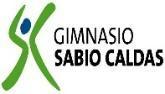 GIMNASIO SABIO CALDAS (IED)Nuestra escuela: una opción para la vidaPLAN ESCOLAR NO PRESENCIALCódigoPENP - 01GIMNASIO SABIO CALDAS (IED)Nuestra escuela: una opción para la vidaPLAN ESCOLAR NO PRESENCIALVersión 001GIMNASIO SABIO CALDAS (IED)Nuestra escuela: una opción para la vidaPLAN ESCOLAR NO PRESENCIALFecha18/03/2020GIMNASIO SABIO CALDAS (IED)Nuestra escuela: una opción para la vidaPLAN ESCOLAR NO PRESENCIALProcesoGestión AcadémicaDOCENTESDOCENTESYULIANA MORALES,KAREN NUNGO, IVÁN CALDERÓN Y JHON CENDALESYULIANA MORALES,KAREN NUNGO, IVÁN CALDERÓN Y JHON CENDALESYULIANA MORALES,KAREN NUNGO, IVÁN CALDERÓN Y JHON CENDALESYULIANA MORALES,KAREN NUNGO, IVÁN CALDERÓN Y JHON CENDALESYULIANA MORALES,KAREN NUNGO, IVÁN CALDERÓN Y JHON CENDALESYULIANA MORALES,KAREN NUNGO, IVÁN CALDERÓN Y JHON CENDALESGRADOGRADOSextoASIGNATURAASIGNATURAASIGNATURAINGLÈS INGLÈS INGLÈS INGLÈS INGLÈS INGLÈS INGLÈS INGLÈS Correo electrónico de contactoCorreo electrónico de contactoCorreo electrónico de contactoCorreo electrónico de contactoCorreo electrónico de contactoyuliana.morales@sabiocaldas.edu.coIvan.calderon@sabiocaldas.edu.coJhon.cendales@sabiocaldas.edu.coKaren.nungo@sabiocaldas.edu.coyuliana.morales@sabiocaldas.edu.coIvan.calderon@sabiocaldas.edu.coJhon.cendales@sabiocaldas.edu.coKaren.nungo@sabiocaldas.edu.coyuliana.morales@sabiocaldas.edu.coIvan.calderon@sabiocaldas.edu.coJhon.cendales@sabiocaldas.edu.coKaren.nungo@sabiocaldas.edu.coyuliana.morales@sabiocaldas.edu.coIvan.calderon@sabiocaldas.edu.coJhon.cendales@sabiocaldas.edu.coKaren.nungo@sabiocaldas.edu.coyuliana.morales@sabiocaldas.edu.coIvan.calderon@sabiocaldas.edu.coJhon.cendales@sabiocaldas.edu.coKaren.nungo@sabiocaldas.edu.coyuliana.morales@sabiocaldas.edu.coIvan.calderon@sabiocaldas.edu.coJhon.cendales@sabiocaldas.edu.coKaren.nungo@sabiocaldas.edu.coFecha de envíoFecha de envíoFecha de envíoFecha de envíoMarch 29th  2021March 29th  2021March 29th  2021Fecha de entregaFecha de entrega April  2ndo  2021  April  2ndo  2021 Tiempo de ejecución de la actividad Tiempo de ejecución de la actividad Tiempo de ejecución de la actividad Tiempo de ejecución de la actividad Tiempo de ejecución de la actividad Tiempo de ejecución de la actividad dos horasdos horasdos horasdos horasdos horasTEMAPlan de Mejoramiento. reviewPlan de Mejoramiento. reviewPlan de Mejoramiento. reviewPlan de Mejoramiento. reviewPlan de Mejoramiento. reviewPlan de Mejoramiento. reviewPlan de Mejoramiento. reviewPlan de Mejoramiento. reviewPlan de Mejoramiento. reviewPlan de Mejoramiento. reviewContextualización Contextualización Contextualización Contextualización Contextualización Contextualización Contextualización Contextualización Contextualización Contextualización Contextualización 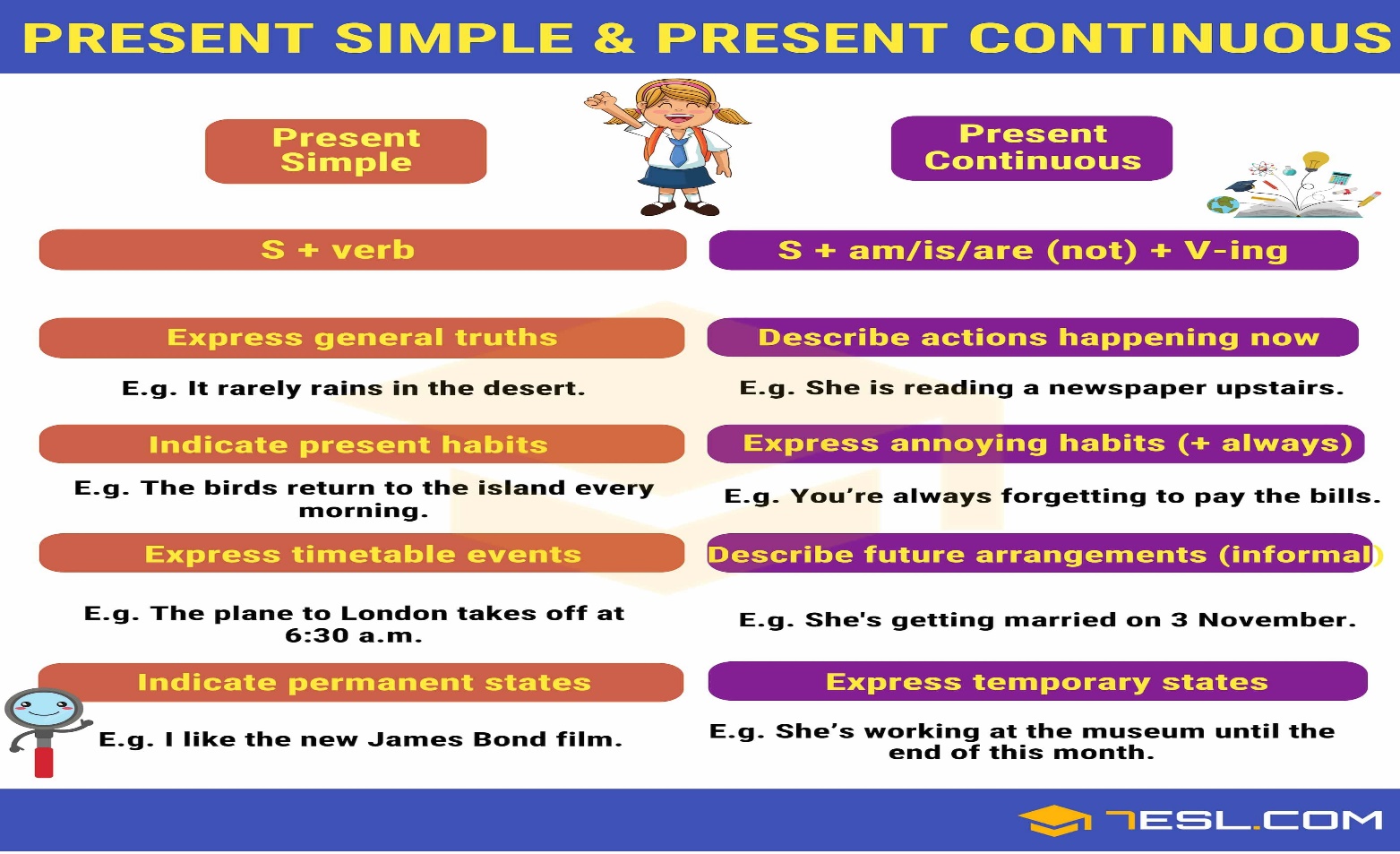 Descripción de la actividad sugerida Descripción de la actividad sugerida Descripción de la actividad sugerida Descripción de la actividad sugerida Descripción de la actividad sugerida Descripción de la actividad sugerida Descripción de la actividad sugerida Descripción de la actividad sugerida Descripción de la actividad sugerida Descripción de la actividad sugerida Descripción de la actividad sugerida PRESENT SIMPLE vs. PRESENT CONTINUOUS (test)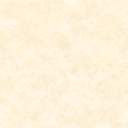 PRESENT SIMPLE vs. PRESENT CONTINUOUS (test)PRESENT SIMPLE vs. PRESENT CONTINUOUS (test)PRESENT SIMPLE vs. PRESENT CONTINUOUS (test)PRESENT SIMPLE vs. PRESENT CONTINUOUS (test)PRESENT SIMPLE vs. PRESENT CONTINUOUS (test)PRESENT SIMPLE vs. PRESENT CONTINUOUS (test)PRESENT SIMPLE vs. PRESENT CONTINUOUS (test)PRESENT SIMPLE vs. PRESENT CONTINUOUS (test)PRESENT SIMPLE vs. PRESENT CONTINUOUS (test)PRESENT SIMPLE vs. PRESENT CONTINUOUS (test)Webgrafía/material fotocopiado (Anexo)Webgrafía/material fotocopiado (Anexo)Webgrafía/material fotocopiado (Anexo)Webgrafía/material fotocopiado (Anexo)Webgrafía/material fotocopiado (Anexo)Webgrafía/material fotocopiado (Anexo)Webgrafía/material fotocopiado (Anexo)Webgrafía/material fotocopiado (Anexo)Webgrafía/material fotocopiado (Anexo)Webgrafía/material fotocopiado (Anexo)Webgrafía/material fotocopiado (Anexo)https://www.google.com/search?q=present+simple+vs+continuous&tbm=isch&ved=2ahUKEwiE-oDPjcnvAhUO3VkKHU0lBgkQ2-cCegQIABAA&oq=present+simple+vs+contin&gs_lcp=https://en.islcollective.com/download/english-esl-worksheets/grammar/present-simple-vs-continuous-progressive-tense/present-simple-vs-present-continuous https://www.google.com/search?q=present+simple+vs+continuous&tbm=isch&ved=2ahUKEwiE-oDPjcnvAhUO3VkKHU0lBgkQ2-cCegQIABAA&oq=present+simple+vs+contin&gs_lcp=https://en.islcollective.com/download/english-esl-worksheets/grammar/present-simple-vs-continuous-progressive-tense/present-simple-vs-present-continuous https://www.google.com/search?q=present+simple+vs+continuous&tbm=isch&ved=2ahUKEwiE-oDPjcnvAhUO3VkKHU0lBgkQ2-cCegQIABAA&oq=present+simple+vs+contin&gs_lcp=https://en.islcollective.com/download/english-esl-worksheets/grammar/present-simple-vs-continuous-progressive-tense/present-simple-vs-present-continuous https://www.google.com/search?q=present+simple+vs+continuous&tbm=isch&ved=2ahUKEwiE-oDPjcnvAhUO3VkKHU0lBgkQ2-cCegQIABAA&oq=present+simple+vs+contin&gs_lcp=https://en.islcollective.com/download/english-esl-worksheets/grammar/present-simple-vs-continuous-progressive-tense/present-simple-vs-present-continuous https://www.google.com/search?q=present+simple+vs+continuous&tbm=isch&ved=2ahUKEwiE-oDPjcnvAhUO3VkKHU0lBgkQ2-cCegQIABAA&oq=present+simple+vs+contin&gs_lcp=https://en.islcollective.com/download/english-esl-worksheets/grammar/present-simple-vs-continuous-progressive-tense/present-simple-vs-present-continuous https://www.google.com/search?q=present+simple+vs+continuous&tbm=isch&ved=2ahUKEwiE-oDPjcnvAhUO3VkKHU0lBgkQ2-cCegQIABAA&oq=present+simple+vs+contin&gs_lcp=https://en.islcollective.com/download/english-esl-worksheets/grammar/present-simple-vs-continuous-progressive-tense/present-simple-vs-present-continuous https://www.google.com/search?q=present+simple+vs+continuous&tbm=isch&ved=2ahUKEwiE-oDPjcnvAhUO3VkKHU0lBgkQ2-cCegQIABAA&oq=present+simple+vs+contin&gs_lcp=https://en.islcollective.com/download/english-esl-worksheets/grammar/present-simple-vs-continuous-progressive-tense/present-simple-vs-present-continuous https://www.google.com/search?q=present+simple+vs+continuous&tbm=isch&ved=2ahUKEwiE-oDPjcnvAhUO3VkKHU0lBgkQ2-cCegQIABAA&oq=present+simple+vs+contin&gs_lcp=https://en.islcollective.com/download/english-esl-worksheets/grammar/present-simple-vs-continuous-progressive-tense/present-simple-vs-present-continuous https://www.google.com/search?q=present+simple+vs+continuous&tbm=isch&ved=2ahUKEwiE-oDPjcnvAhUO3VkKHU0lBgkQ2-cCegQIABAA&oq=present+simple+vs+contin&gs_lcp=https://en.islcollective.com/download/english-esl-worksheets/grammar/present-simple-vs-continuous-progressive-tense/present-simple-vs-present-continuous https://www.google.com/search?q=present+simple+vs+continuous&tbm=isch&ved=2ahUKEwiE-oDPjcnvAhUO3VkKHU0lBgkQ2-cCegQIABAA&oq=present+simple+vs+contin&gs_lcp=https://en.islcollective.com/download/english-esl-worksheets/grammar/present-simple-vs-continuous-progressive-tense/present-simple-vs-present-continuous https://www.google.com/search?q=present+simple+vs+continuous&tbm=isch&ved=2ahUKEwiE-oDPjcnvAhUO3VkKHU0lBgkQ2-cCegQIABAA&oq=present+simple+vs+contin&gs_lcp=https://en.islcollective.com/download/english-esl-worksheets/grammar/present-simple-vs-continuous-progressive-tense/present-simple-vs-present-continuous Criterios de Evaluación Criterios de Evaluación Criterios de Evaluación Criterios de Evaluación Criterios de Evaluación Criterios de Evaluación Criterios de Evaluación Criterios de Evaluación Criterios de Evaluación Criterios de Evaluación Criterios de Evaluación Identify the correct use of present simple and progressive.Use the correct form the verbs in present simple and progressive.Identify the correct use of present simple and progressive.Use the correct form the verbs in present simple and progressive.Identify the correct use of present simple and progressive.Use the correct form the verbs in present simple and progressive.Identify the correct use of present simple and progressive.Use the correct form the verbs in present simple and progressive.Identify the correct use of present simple and progressive.Use the correct form the verbs in present simple and progressive.Identify the correct use of present simple and progressive.Use the correct form the verbs in present simple and progressive.Identify the correct use of present simple and progressive.Use the correct form the verbs in present simple and progressive.Identify the correct use of present simple and progressive.Use the correct form the verbs in present simple and progressive.Identify the correct use of present simple and progressive.Use the correct form the verbs in present simple and progressive.Identify the correct use of present simple and progressive.Use the correct form the verbs in present simple and progressive.Identify the correct use of present simple and progressive.Use the correct form the verbs in present simple and progressive.